السؤال الأول / اختر الإجابة الصحيحة لكل فقرة:السؤال الثاني/ ضع إشارة > أو < أو = لتصبح الجملة صحيحة:السؤال الثالث / أكمل الجدول ثم اكتب مجال الدالة و مداها و مثل بيانيا :                                   ص = 2س - 1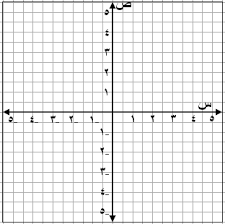            المجال = }      ،       ،       ،      {                                                    المدى = }      ،       ،       ،      {                                       المملكة العربية السعوديةوزارة التعليمإدارة التعليم بمنطقة  مكتب التعليم  متوسطة المملكة العربية السعوديةوزارة التعليمإدارة التعليم بمنطقة  مكتب التعليم  متوسطة المملكة العربية السعوديةوزارة التعليمإدارة التعليم بمنطقة  مكتب التعليم  متوسطة المملكة العربية السعوديةوزارة التعليمإدارة التعليم بمنطقة  مكتب التعليم  متوسطة 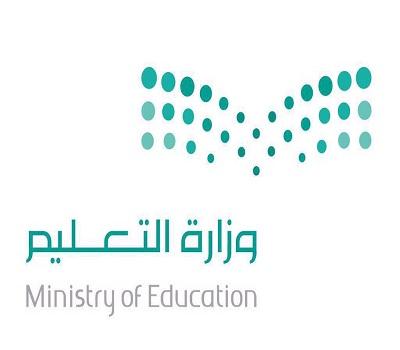 الصف: أول متوسطالمادة: رياضياتالزمن: ساعتان التاريخ:       /      /  1445هـالصف: أول متوسطالمادة: رياضياتالزمن: ساعتان التاريخ:       /      /  1445هـالصف: أول متوسطالمادة: رياضياتالزمن: ساعتان التاريخ:       /      /  1445هـاختبار نهائي الفصل الدراسي الأول ( الدور الأول)اختبار نهائي الفصل الدراسي الأول ( الدور الأول)اختبار نهائي الفصل الدراسي الأول ( الدور الأول)اختبار نهائي الفصل الدراسي الأول ( الدور الأول)اختبار نهائي الفصل الدراسي الأول ( الدور الأول)اختبار نهائي الفصل الدراسي الأول ( الدور الأول)اختبار نهائي الفصل الدراسي الأول ( الدور الأول)اختبار نهائي الفصل الدراسي الأول ( الدور الأول)اختبار نهائي الفصل الدراسي الأول ( الدور الأول)اختبار نهائي الفصل الدراسي الأول ( الدور الأول)الدرجةرقماالدرجةكتابةالمصححالمراجعالدرجةرقما40الدرجةكتابةالتوقيعالتوقيعاسم الطالب:                                                                      رقم الجلوس:30 يدور محرك سيارة 180 دورة بالدقيقة فكم يدور بالثانية يدور محرك سيارة 180 دورة بالدقيقة فكم يدور بالثانية يدور محرك سيارة 180 دورة بالدقيقة فكم يدور بالثانية يدور محرك سيارة 180 دورة بالدقيقة فكم يدور بالثانية يدور محرك سيارة 180 دورة بالدقيقة فكم يدور بالثانية يدور محرك سيارة 180 دورة بالدقيقة فكم يدور بالثانية يدور محرك سيارة 180 دورة بالدقيقة فكم يدور بالثانية يدور محرك سيارة 180 دورة بالدقيقة فكم يدور بالثانية يدور محرك سيارة 180 دورة بالدقيقة فكم يدور بالثانية يدور محرك سيارة 180 دورة بالدقيقة فكم يدور بالثانية يدور محرك سيارة 180 دورة بالدقيقة فكم يدور بالثانية يدور محرك سيارة 180 دورة بالدقيقة فكم يدور بالثانية يدور محرك سيارة 180 دورة بالدقيقة فكم يدور بالثانية يدور محرك سيارة 180 دورة بالدقيقة فكم يدور بالثانية يدور محرك سيارة 180 دورة بالدقيقة فكم يدور بالثانية يدور محرك سيارة 180 دورة بالدقيقة فكم يدور بالثانية أأ3 دورات3 دوراتبب6 دورات6 دوراتجـجـ4 دورات4 دوراتدد5 دورات5 دوراتقيمة  العبارة     2 3 =قيمة  العبارة     2 3 =قيمة  العبارة     2 3 =قيمة  العبارة     2 3 =قيمة  العبارة     2 3 =قيمة  العبارة     2 3 =قيمة  العبارة     2 3 =قيمة  العبارة     2 3 =قيمة  العبارة     2 3 =قيمة  العبارة     2 3 =قيمة  العبارة     2 3 =قيمة  العبارة     2 3 =قيمة  العبارة     2 3 =قيمة  العبارة     2 3 =قيمة  العبارة     2 3 =قيمة  العبارة     2 3 =أأ88بب44جـجـ1616دد1010  اكتب  6 4 على صورة ضرب العامل في نفسه =  اكتب  6 4 على صورة ضرب العامل في نفسه =  اكتب  6 4 على صورة ضرب العامل في نفسه =  اكتب  6 4 على صورة ضرب العامل في نفسه =  اكتب  6 4 على صورة ضرب العامل في نفسه =  اكتب  6 4 على صورة ضرب العامل في نفسه =  اكتب  6 4 على صورة ضرب العامل في نفسه =  اكتب  6 4 على صورة ضرب العامل في نفسه =  اكتب  6 4 على صورة ضرب العامل في نفسه =  اكتب  6 4 على صورة ضرب العامل في نفسه =  اكتب  6 4 على صورة ضرب العامل في نفسه =  اكتب  6 4 على صورة ضرب العامل في نفسه =  اكتب  6 4 على صورة ضرب العامل في نفسه =  اكتب  6 4 على صورة ضرب العامل في نفسه =  اكتب  6 4 على صورة ضرب العامل في نفسه =  اكتب  6 4 على صورة ضرب العامل في نفسه =أأ٦×٦ ×٦×٦٦×٦ ×٦×٦بب4×4 ×4×44×4 ×4×4جـجـ6+46+4دد6×46×4قيمة العبارة بترتيب العمليات ١٠+ ٨ ÷٢- ٦ = قيمة العبارة بترتيب العمليات ١٠+ ٨ ÷٢- ٦ = قيمة العبارة بترتيب العمليات ١٠+ ٨ ÷٢- ٦ = قيمة العبارة بترتيب العمليات ١٠+ ٨ ÷٢- ٦ = قيمة العبارة بترتيب العمليات ١٠+ ٨ ÷٢- ٦ = قيمة العبارة بترتيب العمليات ١٠+ ٨ ÷٢- ٦ = قيمة العبارة بترتيب العمليات ١٠+ ٨ ÷٢- ٦ = قيمة العبارة بترتيب العمليات ١٠+ ٨ ÷٢- ٦ = قيمة العبارة بترتيب العمليات ١٠+ ٨ ÷٢- ٦ = قيمة العبارة بترتيب العمليات ١٠+ ٨ ÷٢- ٦ = قيمة العبارة بترتيب العمليات ١٠+ ٨ ÷٢- ٦ = قيمة العبارة بترتيب العمليات ١٠+ ٨ ÷٢- ٦ = قيمة العبارة بترتيب العمليات ١٠+ ٨ ÷٢- ٦ = قيمة العبارة بترتيب العمليات ١٠+ ٨ ÷٢- ٦ = قيمة العبارة بترتيب العمليات ١٠+ ٨ ÷٢- ٦ = قيمة العبارة بترتيب العمليات ١٠+ ٨ ÷٢- ٦ = أأ88بب55جـجـ66دد44 إذا كانت ص =3  قيمة العبارة  15 -  إذا كانت ص =3  قيمة العبارة  15 -  إذا كانت ص =3  قيمة العبارة  15 -  إذا كانت ص =3  قيمة العبارة  15 -  إذا كانت ص =3  قيمة العبارة  15 -  إذا كانت ص =3  قيمة العبارة  15 -  إذا كانت ص =3  قيمة العبارة  15 -  إذا كانت ص =3  قيمة العبارة  15 -  إذا كانت ص =3  قيمة العبارة  15 -  إذا كانت ص =3  قيمة العبارة  15 -  إذا كانت ص =3  قيمة العبارة  15 -  إذا كانت ص =3  قيمة العبارة  15 -  إذا كانت ص =3  قيمة العبارة  15 -  إذا كانت ص =3  قيمة العبارة  15 -  إذا كانت ص =3  قيمة العبارة  15 -  إذا كانت ص =3  قيمة العبارة  15 - أأ99بب66جـجـ77دد88حل المعادلة ذهنيا ب - ٥ = 20  ،  ب =حل المعادلة ذهنيا ب - ٥ = 20  ،  ب =حل المعادلة ذهنيا ب - ٥ = 20  ،  ب =حل المعادلة ذهنيا ب - ٥ = 20  ،  ب =حل المعادلة ذهنيا ب - ٥ = 20  ،  ب =حل المعادلة ذهنيا ب - ٥ = 20  ،  ب =حل المعادلة ذهنيا ب - ٥ = 20  ،  ب =حل المعادلة ذهنيا ب - ٥ = 20  ،  ب =حل المعادلة ذهنيا ب - ٥ = 20  ،  ب =حل المعادلة ذهنيا ب - ٥ = 20  ،  ب =حل المعادلة ذهنيا ب - ٥ = 20  ،  ب =حل المعادلة ذهنيا ب - ٥ = 20  ،  ب =حل المعادلة ذهنيا ب - ٥ = 20  ،  ب =حل المعادلة ذهنيا ب - ٥ = 20  ،  ب =حل المعادلة ذهنيا ب - ٥ = 20  ،  ب =حل المعادلة ذهنيا ب - ٥ = 20  ،  ب =أأ2222بب2525جـجـ2020دد1717يحفظ محمد 6 أبيات شعرية يوميا ، أكتب دالة بمتغيرين تبين كم يحفظ في اليوميحفظ محمد 6 أبيات شعرية يوميا ، أكتب دالة بمتغيرين تبين كم يحفظ في اليوميحفظ محمد 6 أبيات شعرية يوميا ، أكتب دالة بمتغيرين تبين كم يحفظ في اليوميحفظ محمد 6 أبيات شعرية يوميا ، أكتب دالة بمتغيرين تبين كم يحفظ في اليوميحفظ محمد 6 أبيات شعرية يوميا ، أكتب دالة بمتغيرين تبين كم يحفظ في اليوميحفظ محمد 6 أبيات شعرية يوميا ، أكتب دالة بمتغيرين تبين كم يحفظ في اليوميحفظ محمد 6 أبيات شعرية يوميا ، أكتب دالة بمتغيرين تبين كم يحفظ في اليوميحفظ محمد 6 أبيات شعرية يوميا ، أكتب دالة بمتغيرين تبين كم يحفظ في اليوميحفظ محمد 6 أبيات شعرية يوميا ، أكتب دالة بمتغيرين تبين كم يحفظ في اليوميحفظ محمد 6 أبيات شعرية يوميا ، أكتب دالة بمتغيرين تبين كم يحفظ في اليوميحفظ محمد 6 أبيات شعرية يوميا ، أكتب دالة بمتغيرين تبين كم يحفظ في اليوميحفظ محمد 6 أبيات شعرية يوميا ، أكتب دالة بمتغيرين تبين كم يحفظ في اليوميحفظ محمد 6 أبيات شعرية يوميا ، أكتب دالة بمتغيرين تبين كم يحفظ في اليوميحفظ محمد 6 أبيات شعرية يوميا ، أكتب دالة بمتغيرين تبين كم يحفظ في اليوميحفظ محمد 6 أبيات شعرية يوميا ، أكتب دالة بمتغيرين تبين كم يحفظ في اليوميحفظ محمد 6 أبيات شعرية يوميا ، أكتب دالة بمتغيرين تبين كم يحفظ في اليومأأص = س – 6ص = س – 6ببص = 6سص = 6سجـجـص = س + 6ص = س + 6ددص = س ÷ 6ص = س ÷ 6العبارة المكافئة باستعمال خاصية التوزيع  ٣ ( ٧ + ٢ ) =العبارة المكافئة باستعمال خاصية التوزيع  ٣ ( ٧ + ٢ ) =العبارة المكافئة باستعمال خاصية التوزيع  ٣ ( ٧ + ٢ ) =العبارة المكافئة باستعمال خاصية التوزيع  ٣ ( ٧ + ٢ ) =العبارة المكافئة باستعمال خاصية التوزيع  ٣ ( ٧ + ٢ ) =العبارة المكافئة باستعمال خاصية التوزيع  ٣ ( ٧ + ٢ ) =العبارة المكافئة باستعمال خاصية التوزيع  ٣ ( ٧ + ٢ ) =العبارة المكافئة باستعمال خاصية التوزيع  ٣ ( ٧ + ٢ ) =العبارة المكافئة باستعمال خاصية التوزيع  ٣ ( ٧ + ٢ ) =العبارة المكافئة باستعمال خاصية التوزيع  ٣ ( ٧ + ٢ ) =العبارة المكافئة باستعمال خاصية التوزيع  ٣ ( ٧ + ٢ ) =العبارة المكافئة باستعمال خاصية التوزيع  ٣ ( ٧ + ٢ ) =العبارة المكافئة باستعمال خاصية التوزيع  ٣ ( ٧ + ٢ ) =العبارة المكافئة باستعمال خاصية التوزيع  ٣ ( ٧ + ٢ ) =العبارة المكافئة باستعمال خاصية التوزيع  ٣ ( ٧ + ٢ ) =العبارة المكافئة باستعمال خاصية التوزيع  ٣ ( ٧ + ٢ ) =أأ٢١+2٢١+2بب٢١+6٢١+6جـجـ21+521+5دد10 + 610 + 6ناتج 15 + 9 + (-٩) = ناتج 15 + 9 + (-٩) = ناتج 15 + 9 + (-٩) = ناتج 15 + 9 + (-٩) = ناتج 15 + 9 + (-٩) = ناتج 15 + 9 + (-٩) = ناتج 15 + 9 + (-٩) = ناتج 15 + 9 + (-٩) = ناتج 15 + 9 + (-٩) = ناتج 15 + 9 + (-٩) = ناتج 15 + 9 + (-٩) = ناتج 15 + 9 + (-٩) = ناتج 15 + 9 + (-٩) = ناتج 15 + 9 + (-٩) = ناتج 15 + 9 + (-٩) = ناتج 15 + 9 + (-٩) = أأصفرصفربب-18-18جـجـ1515دد2424قيمة العبارة    +  =                                            قيمة العبارة    +  =                                            قيمة العبارة    +  =                                            قيمة العبارة    +  =                                            قيمة العبارة    +  =                                            قيمة العبارة    +  =                                            قيمة العبارة    +  =                                            قيمة العبارة    +  =                                            قيمة العبارة    +  =                                            قيمة العبارة    +  =                                            قيمة العبارة    +  =                                            قيمة العبارة    +  =                                            قيمة العبارة    +  =                                            قيمة العبارة    +  =                                            قيمة العبارة    +  =                                            قيمة العبارة    +  =                                            أأ-7-7بب-5-5جـجـ77دد55ناتج الطرح 30 – ( - 14 ) = ناتج الطرح 30 – ( - 14 ) = ناتج الطرح 30 – ( - 14 ) = ناتج الطرح 30 – ( - 14 ) = ناتج الطرح 30 – ( - 14 ) = ناتج الطرح 30 – ( - 14 ) = ناتج الطرح 30 – ( - 14 ) = ناتج الطرح 30 – ( - 14 ) = ناتج الطرح 30 – ( - 14 ) = ناتج الطرح 30 – ( - 14 ) = ناتج الطرح 30 – ( - 14 ) = ناتج الطرح 30 – ( - 14 ) = ناتج الطرح 30 – ( - 14 ) = ناتج الطرح 30 – ( - 14 ) = ناتج الطرح 30 – ( - 14 ) = ناتج الطرح 30 – ( - 14 ) = أأ1616بب-16-16جـجـ4444دد-44-44 إذا كانت  أ = 6 ،  ب = -12   فإن قيمة  أ + ب = إذا كانت  أ = 6 ،  ب = -12   فإن قيمة  أ + ب = إذا كانت  أ = 6 ،  ب = -12   فإن قيمة  أ + ب = إذا كانت  أ = 6 ،  ب = -12   فإن قيمة  أ + ب = إذا كانت  أ = 6 ،  ب = -12   فإن قيمة  أ + ب = إذا كانت  أ = 6 ،  ب = -12   فإن قيمة  أ + ب = إذا كانت  أ = 6 ،  ب = -12   فإن قيمة  أ + ب = إذا كانت  أ = 6 ،  ب = -12   فإن قيمة  أ + ب = إذا كانت  أ = 6 ،  ب = -12   فإن قيمة  أ + ب = إذا كانت  أ = 6 ،  ب = -12   فإن قيمة  أ + ب = إذا كانت  أ = 6 ،  ب = -12   فإن قيمة  أ + ب = إذا كانت  أ = 6 ،  ب = -12   فإن قيمة  أ + ب = إذا كانت  أ = 6 ،  ب = -12   فإن قيمة  أ + ب = إذا كانت  أ = 6 ،  ب = -12   فإن قيمة  أ + ب = إذا كانت  أ = 6 ،  ب = -12   فإن قيمة  أ + ب = إذا كانت  أ = 6 ،  ب = -12   فإن قيمة  أ + ب =أأ-18-18بب1818جـجـ-6-6دد66ناتج القسمة 21 ÷ 3 = ناتج القسمة 21 ÷ 3 = ناتج القسمة 21 ÷ 3 = ناتج القسمة 21 ÷ 3 = ناتج القسمة 21 ÷ 3 = ناتج القسمة 21 ÷ 3 = ناتج القسمة 21 ÷ 3 = ناتج القسمة 21 ÷ 3 = ناتج القسمة 21 ÷ 3 = ناتج القسمة 21 ÷ 3 = ناتج القسمة 21 ÷ 3 = ناتج القسمة 21 ÷ 3 = ناتج القسمة 21 ÷ 3 = ناتج القسمة 21 ÷ 3 = ناتج القسمة 21 ÷ 3 = ناتج القسمة 21 ÷ 3 = أأ66بب33جـجـ44دد77قيمة العبارة  25 ÷ ( 9 – 4 ) = قيمة العبارة  25 ÷ ( 9 – 4 ) = قيمة العبارة  25 ÷ ( 9 – 4 ) = قيمة العبارة  25 ÷ ( 9 – 4 ) = قيمة العبارة  25 ÷ ( 9 – 4 ) = قيمة العبارة  25 ÷ ( 9 – 4 ) = قيمة العبارة  25 ÷ ( 9 – 4 ) = قيمة العبارة  25 ÷ ( 9 – 4 ) = قيمة العبارة  25 ÷ ( 9 – 4 ) = قيمة العبارة  25 ÷ ( 9 – 4 ) = قيمة العبارة  25 ÷ ( 9 – 4 ) = قيمة العبارة  25 ÷ ( 9 – 4 ) = قيمة العبارة  25 ÷ ( 9 – 4 ) = قيمة العبارة  25 ÷ ( 9 – 4 ) = قيمة العبارة  25 ÷ ( 9 – 4 ) = قيمة العبارة  25 ÷ ( 9 – 4 ) = أأ44بب33جـجـ66دد55ناتج الجمع (-٥) +(-٧) =ناتج الجمع (-٥) +(-٧) =ناتج الجمع (-٥) +(-٧) =ناتج الجمع (-٥) +(-٧) =ناتج الجمع (-٥) +(-٧) =ناتج الجمع (-٥) +(-٧) =ناتج الجمع (-٥) +(-٧) =ناتج الجمع (-٥) +(-٧) =ناتج الجمع (-٥) +(-٧) =ناتج الجمع (-٥) +(-٧) =ناتج الجمع (-٥) +(-٧) =ناتج الجمع (-٥) +(-٧) =ناتج الجمع (-٥) +(-٧) =ناتج الجمع (-٥) +(-٧) =ناتج الجمع (-٥) +(-٧) =ناتج الجمع (-٥) +(-٧) =أأ1212بب-2-2جـجـ22دد-12-123+( 7+5) = (3+7) +5 تسمى خاصية 3+( 7+5) = (3+7) +5 تسمى خاصية 3+( 7+5) = (3+7) +5 تسمى خاصية 3+( 7+5) = (3+7) +5 تسمى خاصية 3+( 7+5) = (3+7) +5 تسمى خاصية 3+( 7+5) = (3+7) +5 تسمى خاصية 3+( 7+5) = (3+7) +5 تسمى خاصية 3+( 7+5) = (3+7) +5 تسمى خاصية 3+( 7+5) = (3+7) +5 تسمى خاصية 3+( 7+5) = (3+7) +5 تسمى خاصية 3+( 7+5) = (3+7) +5 تسمى خاصية 3+( 7+5) = (3+7) +5 تسمى خاصية 3+( 7+5) = (3+7) +5 تسمى خاصية 3+( 7+5) = (3+7) +5 تسمى خاصية 3+( 7+5) = (3+7) +5 تسمى خاصية 3+( 7+5) = (3+7) +5 تسمى خاصية أأالتوزيعالتوزيعببالعنصر المحايدالعنصر المحايدجـجـالابدالالابدالددالتجميعالتجميعناتج الضرب   -6 × -6 =ناتج الضرب   -6 × -6 =ناتج الضرب   -6 × -6 =ناتج الضرب   -6 × -6 =ناتج الضرب   -6 × -6 =ناتج الضرب   -6 × -6 =ناتج الضرب   -6 × -6 =ناتج الضرب   -6 × -6 =ناتج الضرب   -6 × -6 =ناتج الضرب   -6 × -6 =ناتج الضرب   -6 × -6 =ناتج الضرب   -6 × -6 =ناتج الضرب   -6 × -6 =ناتج الضرب   -6 × -6 =ناتج الضرب   -6 × -6 =ناتج الضرب   -6 × -6 =أأ3030بب-36-36جـجـ3636دد-30-30الصيغة الأسية للعبارة 10 × 10 × 10 =الصيغة الأسية للعبارة 10 × 10 × 10 =الصيغة الأسية للعبارة 10 × 10 × 10 =الصيغة الأسية للعبارة 10 × 10 × 10 =الصيغة الأسية للعبارة 10 × 10 × 10 =الصيغة الأسية للعبارة 10 × 10 × 10 =الصيغة الأسية للعبارة 10 × 10 × 10 =الصيغة الأسية للعبارة 10 × 10 × 10 =الصيغة الأسية للعبارة 10 × 10 × 10 =الصيغة الأسية للعبارة 10 × 10 × 10 =الصيغة الأسية للعبارة 10 × 10 × 10 =الصيغة الأسية للعبارة 10 × 10 × 10 =الصيغة الأسية للعبارة 10 × 10 × 10 =الصيغة الأسية للعبارة 10 × 10 × 10 =الصيغة الأسية للعبارة 10 × 10 × 10 =الصيغة الأسية للعبارة 10 × 10 × 10 =أأببجـجـددالعدد التالي في النمط 1 ، 3 ، 6 ، 10 ، 15 ، .....العدد التالي في النمط 1 ، 3 ، 6 ، 10 ، 15 ، .....العدد التالي في النمط 1 ، 3 ، 6 ، 10 ، 15 ، .....العدد التالي في النمط 1 ، 3 ، 6 ، 10 ، 15 ، .....العدد التالي في النمط 1 ، 3 ، 6 ، 10 ، 15 ، .....العدد التالي في النمط 1 ، 3 ، 6 ، 10 ، 15 ، .....العدد التالي في النمط 1 ، 3 ، 6 ، 10 ، 15 ، .....العدد التالي في النمط 1 ، 3 ، 6 ، 10 ، 15 ، .....العدد التالي في النمط 1 ، 3 ، 6 ، 10 ، 15 ، .....العدد التالي في النمط 1 ، 3 ، 6 ، 10 ، 15 ، .....العدد التالي في النمط 1 ، 3 ، 6 ، 10 ، 15 ، .....العدد التالي في النمط 1 ، 3 ، 6 ، 10 ، 15 ، .....العدد التالي في النمط 1 ، 3 ، 6 ، 10 ، 15 ، .....العدد التالي في النمط 1 ، 3 ، 6 ، 10 ، 15 ، .....العدد التالي في النمط 1 ، 3 ، 6 ، 10 ، 15 ، .....العدد التالي في النمط 1 ، 3 ، 6 ، 10 ، 15 ، .....أأ2020بب1818جـجـ2121دد2222حل المعادلة   = 6حل المعادلة   = 6حل المعادلة   = 6حل المعادلة   = 6حل المعادلة   = 6حل المعادلة   = 6حل المعادلة   = 6حل المعادلة   = 6حل المعادلة   = 6حل المعادلة   = 6حل المعادلة   = 6حل المعادلة   = 6حل المعادلة   = 6حل المعادلة   = 6حل المعادلة   = 6حل المعادلة   = 6أأ4242بب4848جـجـ5454دد6363 إذا كانت  س = -28 ،  ص = 4   فإن قيمة  س ÷ ص = إذا كانت  س = -28 ،  ص = 4   فإن قيمة  س ÷ ص = إذا كانت  س = -28 ،  ص = 4   فإن قيمة  س ÷ ص = إذا كانت  س = -28 ،  ص = 4   فإن قيمة  س ÷ ص = إذا كانت  س = -28 ،  ص = 4   فإن قيمة  س ÷ ص = إذا كانت  س = -28 ،  ص = 4   فإن قيمة  س ÷ ص = إذا كانت  س = -28 ،  ص = 4   فإن قيمة  س ÷ ص = إذا كانت  س = -28 ،  ص = 4   فإن قيمة  س ÷ ص = إذا كانت  س = -28 ،  ص = 4   فإن قيمة  س ÷ ص = إذا كانت  س = -28 ،  ص = 4   فإن قيمة  س ÷ ص = إذا كانت  س = -28 ،  ص = 4   فإن قيمة  س ÷ ص = إذا كانت  س = -28 ،  ص = 4   فإن قيمة  س ÷ ص = إذا كانت  س = -28 ،  ص = 4   فإن قيمة  س ÷ ص = إذا كانت  س = -28 ،  ص = 4   فإن قيمة  س ÷ ص = إذا كانت  س = -28 ،  ص = 4   فإن قيمة  س ÷ ص = إذا كانت  س = -28 ،  ص = 4   فإن قيمة  س ÷ ص =أأ-9-9بب-7-7جـجـ-8-8دد55يخصم مصرف مبلغا قدره 10 ريالات شهريا من حساب علي لصالح جمعية الأيتام مالعدد الصحيح الذي يعبر عن الخصم في سنة واحدة؟يخصم مصرف مبلغا قدره 10 ريالات شهريا من حساب علي لصالح جمعية الأيتام مالعدد الصحيح الذي يعبر عن الخصم في سنة واحدة؟يخصم مصرف مبلغا قدره 10 ريالات شهريا من حساب علي لصالح جمعية الأيتام مالعدد الصحيح الذي يعبر عن الخصم في سنة واحدة؟يخصم مصرف مبلغا قدره 10 ريالات شهريا من حساب علي لصالح جمعية الأيتام مالعدد الصحيح الذي يعبر عن الخصم في سنة واحدة؟يخصم مصرف مبلغا قدره 10 ريالات شهريا من حساب علي لصالح جمعية الأيتام مالعدد الصحيح الذي يعبر عن الخصم في سنة واحدة؟يخصم مصرف مبلغا قدره 10 ريالات شهريا من حساب علي لصالح جمعية الأيتام مالعدد الصحيح الذي يعبر عن الخصم في سنة واحدة؟يخصم مصرف مبلغا قدره 10 ريالات شهريا من حساب علي لصالح جمعية الأيتام مالعدد الصحيح الذي يعبر عن الخصم في سنة واحدة؟يخصم مصرف مبلغا قدره 10 ريالات شهريا من حساب علي لصالح جمعية الأيتام مالعدد الصحيح الذي يعبر عن الخصم في سنة واحدة؟يخصم مصرف مبلغا قدره 10 ريالات شهريا من حساب علي لصالح جمعية الأيتام مالعدد الصحيح الذي يعبر عن الخصم في سنة واحدة؟يخصم مصرف مبلغا قدره 10 ريالات شهريا من حساب علي لصالح جمعية الأيتام مالعدد الصحيح الذي يعبر عن الخصم في سنة واحدة؟يخصم مصرف مبلغا قدره 10 ريالات شهريا من حساب علي لصالح جمعية الأيتام مالعدد الصحيح الذي يعبر عن الخصم في سنة واحدة؟يخصم مصرف مبلغا قدره 10 ريالات شهريا من حساب علي لصالح جمعية الأيتام مالعدد الصحيح الذي يعبر عن الخصم في سنة واحدة؟يخصم مصرف مبلغا قدره 10 ريالات شهريا من حساب علي لصالح جمعية الأيتام مالعدد الصحيح الذي يعبر عن الخصم في سنة واحدة؟يخصم مصرف مبلغا قدره 10 ريالات شهريا من حساب علي لصالح جمعية الأيتام مالعدد الصحيح الذي يعبر عن الخصم في سنة واحدة؟يخصم مصرف مبلغا قدره 10 ريالات شهريا من حساب علي لصالح جمعية الأيتام مالعدد الصحيح الذي يعبر عن الخصم في سنة واحدة؟يخصم مصرف مبلغا قدره 10 ريالات شهريا من حساب علي لصالح جمعية الأيتام مالعدد الصحيح الذي يعبر عن الخصم في سنة واحدة؟أأ-110-110بب-120-120جـجـ -100 -100دد-130-130تتراوح درجات الحرارة على سطح البحر بين -2  ˚س إلى 31  ˚س الفرق بين درجتي الحرارة ؟تتراوح درجات الحرارة على سطح البحر بين -2  ˚س إلى 31  ˚س الفرق بين درجتي الحرارة ؟تتراوح درجات الحرارة على سطح البحر بين -2  ˚س إلى 31  ˚س الفرق بين درجتي الحرارة ؟تتراوح درجات الحرارة على سطح البحر بين -2  ˚س إلى 31  ˚س الفرق بين درجتي الحرارة ؟تتراوح درجات الحرارة على سطح البحر بين -2  ˚س إلى 31  ˚س الفرق بين درجتي الحرارة ؟تتراوح درجات الحرارة على سطح البحر بين -2  ˚س إلى 31  ˚س الفرق بين درجتي الحرارة ؟تتراوح درجات الحرارة على سطح البحر بين -2  ˚س إلى 31  ˚س الفرق بين درجتي الحرارة ؟تتراوح درجات الحرارة على سطح البحر بين -2  ˚س إلى 31  ˚س الفرق بين درجتي الحرارة ؟تتراوح درجات الحرارة على سطح البحر بين -2  ˚س إلى 31  ˚س الفرق بين درجتي الحرارة ؟تتراوح درجات الحرارة على سطح البحر بين -2  ˚س إلى 31  ˚س الفرق بين درجتي الحرارة ؟تتراوح درجات الحرارة على سطح البحر بين -2  ˚س إلى 31  ˚س الفرق بين درجتي الحرارة ؟تتراوح درجات الحرارة على سطح البحر بين -2  ˚س إلى 31  ˚س الفرق بين درجتي الحرارة ؟تتراوح درجات الحرارة على سطح البحر بين -2  ˚س إلى 31  ˚س الفرق بين درجتي الحرارة ؟تتراوح درجات الحرارة على سطح البحر بين -2  ˚س إلى 31  ˚س الفرق بين درجتي الحرارة ؟تتراوح درجات الحرارة على سطح البحر بين -2  ˚س إلى 31  ˚س الفرق بين درجتي الحرارة ؟تتراوح درجات الحرارة على سطح البحر بين -2  ˚س إلى 31  ˚س الفرق بين درجتي الحرارة ؟أأ29 29 بب33 33 جـجـ-29 -29 دد-33-33تكتب العبارة ( أقل من عدد بخمسة يساوي 31 ) على صورة معادلة   تكتب العبارة ( أقل من عدد بخمسة يساوي 31 ) على صورة معادلة   تكتب العبارة ( أقل من عدد بخمسة يساوي 31 ) على صورة معادلة   تكتب العبارة ( أقل من عدد بخمسة يساوي 31 ) على صورة معادلة   تكتب العبارة ( أقل من عدد بخمسة يساوي 31 ) على صورة معادلة   تكتب العبارة ( أقل من عدد بخمسة يساوي 31 ) على صورة معادلة   تكتب العبارة ( أقل من عدد بخمسة يساوي 31 ) على صورة معادلة   تكتب العبارة ( أقل من عدد بخمسة يساوي 31 ) على صورة معادلة   تكتب العبارة ( أقل من عدد بخمسة يساوي 31 ) على صورة معادلة   تكتب العبارة ( أقل من عدد بخمسة يساوي 31 ) على صورة معادلة   تكتب العبارة ( أقل من عدد بخمسة يساوي 31 ) على صورة معادلة   تكتب العبارة ( أقل من عدد بخمسة يساوي 31 ) على صورة معادلة   تكتب العبارة ( أقل من عدد بخمسة يساوي 31 ) على صورة معادلة   تكتب العبارة ( أقل من عدد بخمسة يساوي 31 ) على صورة معادلة   تكتب العبارة ( أقل من عدد بخمسة يساوي 31 ) على صورة معادلة   تكتب العبارة ( أقل من عدد بخمسة يساوي 31 ) على صورة معادلة   أأس – 5 =31س – 5 =31ببس + 5 =31س + 5 =31جـجـس ÷ 5 =31س ÷ 5 =31دد5س =315س =31تكتب العبارة ( عشرة أمثال عدد الطلبة يساوي 280 ) على صورة معادلة   تكتب العبارة ( عشرة أمثال عدد الطلبة يساوي 280 ) على صورة معادلة   تكتب العبارة ( عشرة أمثال عدد الطلبة يساوي 280 ) على صورة معادلة   تكتب العبارة ( عشرة أمثال عدد الطلبة يساوي 280 ) على صورة معادلة   تكتب العبارة ( عشرة أمثال عدد الطلبة يساوي 280 ) على صورة معادلة   تكتب العبارة ( عشرة أمثال عدد الطلبة يساوي 280 ) على صورة معادلة   تكتب العبارة ( عشرة أمثال عدد الطلبة يساوي 280 ) على صورة معادلة   تكتب العبارة ( عشرة أمثال عدد الطلبة يساوي 280 ) على صورة معادلة   تكتب العبارة ( عشرة أمثال عدد الطلبة يساوي 280 ) على صورة معادلة   تكتب العبارة ( عشرة أمثال عدد الطلبة يساوي 280 ) على صورة معادلة   تكتب العبارة ( عشرة أمثال عدد الطلبة يساوي 280 ) على صورة معادلة   تكتب العبارة ( عشرة أمثال عدد الطلبة يساوي 280 ) على صورة معادلة   تكتب العبارة ( عشرة أمثال عدد الطلبة يساوي 280 ) على صورة معادلة   تكتب العبارة ( عشرة أمثال عدد الطلبة يساوي 280 ) على صورة معادلة   تكتب العبارة ( عشرة أمثال عدد الطلبة يساوي 280 ) على صورة معادلة   تكتب العبارة ( عشرة أمثال عدد الطلبة يساوي 280 ) على صورة معادلة   أأ10ص=28010ص=280بب10÷ ص= 28010÷ ص= 280جـجـ10+ ص=28010+ ص=280دد10 – ص= 28010 – ص= 280ما إحداثيات النقطة ه في الشكل المجاور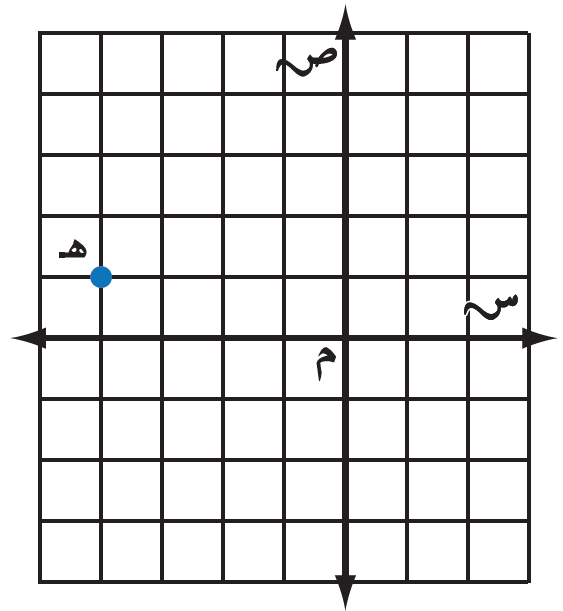 ما إحداثيات النقطة ه في الشكل المجاورما إحداثيات النقطة ه في الشكل المجاورما إحداثيات النقطة ه في الشكل المجاورما إحداثيات النقطة ه في الشكل المجاورما إحداثيات النقطة ه في الشكل المجاورما إحداثيات النقطة ه في الشكل المجاورما إحداثيات النقطة ه في الشكل المجاورأ( -4 ، 1 )ب( 4 ، 1 )جـ( -4 ، -1 )د( 4 ، -1 )حل المعادلة س + 5 = 3حل المعادلة س + 5 = 3حل المعادلة س + 5 = 3حل المعادلة س + 5 = 3حل المعادلة س + 5 = 3حل المعادلة س + 5 = 3حل المعادلة س + 5 = 3حل المعادلة س + 5 = 3أس = -4بس = -2جـس = 3دس = -1حل المعادلة 6س + 2 = 20حل المعادلة 6س + 2 = 20حل المعادلة 6س + 2 = 20حل المعادلة 6س + 2 = 20حل المعادلة 6س + 2 = 20حل المعادلة 6س + 2 = 20حل المعادلة 6س + 2 = 20حل المعادلة 6س + 2 = 20أس = 5بس = 3جـس = 4دس = 2أوجد مساحة غرفة طولها 5م وعرضها 4م  أوجد مساحة غرفة طولها 5م وعرضها 4م  أوجد مساحة غرفة طولها 5م وعرضها 4م  أوجد مساحة غرفة طولها 5م وعرضها 4م  أوجد مساحة غرفة طولها 5م وعرضها 4م  أوجد مساحة غرفة طولها 5م وعرضها 4م  أوجد مساحة غرفة طولها 5م وعرضها 4م  أوجد مساحة غرفة طولها 5م وعرضها 4م  أ25 م2ب20 م2جـ18 م2 د16 م2أوجد محيط حديقة مستطيلة الشكل طولها 12م وعرضها 8م  أوجد محيط حديقة مستطيلة الشكل طولها 12م وعرضها 8م  أوجد محيط حديقة مستطيلة الشكل طولها 12م وعرضها 8م  أوجد محيط حديقة مستطيلة الشكل طولها 12م وعرضها 8م  أوجد محيط حديقة مستطيلة الشكل طولها 12م وعرضها 8م  أوجد محيط حديقة مستطيلة الشكل طولها 12م وعرضها 8م  أوجد محيط حديقة مستطيلة الشكل طولها 12م وعرضها 8م  أوجد محيط حديقة مستطيلة الشكل طولها 12م وعرضها 8م  أ32 مب40 مجـ44 مد36 م5 درجاتأ)    -2  .......  8  ب)    0   .......  -10  جـ)   -4  .......  -6د)      .......                 هـ)        .......  5 درجاتس2س - ١ص0123